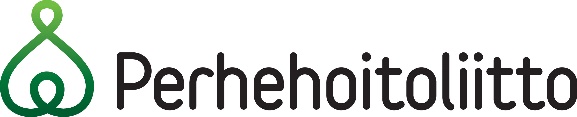 Perhehoitoliiton huomionosoitussääntöjen (27.14.2019) mukainen ohjeANSIOMERKKIEN HAKEMINEN JA MYÖNTÖPERUSTEETAnsiomerkkejä jaetaan Perhehoitoliiton jäsenyhdistyksen nykyisille ja entisille jäsenille.Ansiomerkkien kuvaus hopeinen ansiomerkki on väriltään hopeinen ja kooltaan 13 mm leveä ja 15 mm pitkä (liiton tunnuksen osalta)kultainen ansiomerkki on väriltään kultainen ja kooltaan 13 mm leveä ja 15 mm pitkä (liiton tunnuksen osalta)ansiomerkki nauhoin on väriltään liiton tunnuksen osalta hopeinen ja nauhan osalta vihreä-valkoinen sekä kooltaan liiton tunnuksen osalta 25 mm leveä ja 28 mm pitkä sekä kooltaan nauhoin 66 mm pitkä  Ansiomerkin luovutus Ansiomerkki voidaan luovuttaa:Perhehoitoliiton jäsenyhdistyksen nykyisille ja entisille jäsenille:hopeinen ansiomerkki, jotka ovat toimineet vähintään 5 vuotta toimeksiantosuhteisena perhehoitajana,kultainen ansiomerkki, jotka ovat toimineet vähintään 10 vuotta toimeksiantosuhteisena perhehoitajana jaansiomerkki nauhoin, jotka ovat toimineet vähintään 20 vuotta toimeksiantosuhteisena perhehoitajana.Ansiomerkin yhteydessä luovutetaan kunniakirja.Ansiomerkin luovuttamisesta esityksen Perhehoitoliiton toimistoon tekee Perhehoitoliiton jäsenyhdistyksen hallitus. Ansiomerkki on luontevaa luovuttaa jäsenyhdistyksen tai Perhehoitoliiton juhla- / merkkipäivänä tai henkilön merkkipäivänä. Ansiomerkin hakijan tulee varmistaa ansiomerkkiä haettaessa, että henkilö jolle ansiomerkkiä haetaan, on tai on ollut Perhehoitoliiton jäsenyhdistyksen jäsen.Ansiomerkki tulee hakea Perhehoitoliiton toiminnanjohtajalta viimeistään kahta kuukautta ennen luovutuspäivää.Ansiomerkin luovuttamisesta päättää Perhehoitoliiton toiminnanjohtaja huomionosoitussääntöjen mukaisesti.Ansiomerkkien saajista pidetään luetteloa Perhehoitoliiton toimistolla.ANSIOMERKIN HAKULOMAKE (sivu 1/1) Yhdistyksemme hakee ansiomerkkiä seuraavalle henkilölle:Nimi:				Osoite:Sähköposti:				Puhelin:Haemme yllä mainitulle henkilölle Perhehoitoliiton: hopeista ansiomerkkiä toimimisesta perhehoitajana 5 vuoden ajan kultaista ansiomerkkiä toimimisesta perhehoitajana 10 vuoden ajan ansiomerkkiä nauhoin toimimisesta perhehoitajana 20 vuoden ajanAnsiomerkki on tarkoitus luovuttaa saajalle (tilaisuus, aika ja paikkakunta):  ansiomerkin saaja on antanut luvan nimensä julkaisuunYhdistyksen nimi:Ansiomerkin toimitusosoite:Päiväys:		allekirjoitus / yhdistyksen nimenkirjoittaja 	allekirjoitus / yhdistyksen nimenkirjoittaja nimen selvennys			nimen selvennys**************************************************************************PÄÄTÖS Myönnetään haettu ansiomerkki Ei myönnetä haettua ansiomerkkiäPerustelut: Päiväys ja ansiomerkin myöntäjän allekirjoitus